Year 1: Summer 2 2024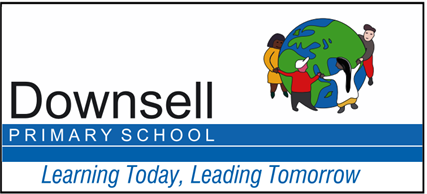 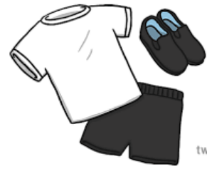 